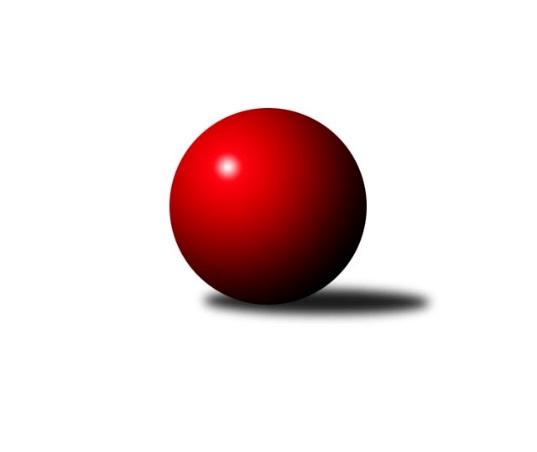 Č.13Ročník 2018/2019	20.1.2019Nejlepšího výkonu v tomto kole: 1194 dosáhlo družstvo: TJ Sokol Mistřín Jihomoravský KPD jih 2018/2019Výsledky 13. kolaSouhrnný přehled výsledků:TJ Sokol Vracov B	- SK Podlužan Prušánky 	1:3	1027:1181	1.0:5.0	20.1.SK Baník Ratíškovice A	- SK Kuželky Dubňany 	3:1	1132:1112	4.0:2.0	20.1.TJ Sokol Šanov 	- TJ Sokol Mistřín 	1:3	1115:1194	2.0:4.0	20.1.Tabulka družstev:	1.	TJ Sokol Mistřín	11	9	2	0	34.0 : 10.0 	47.0 : 19.0 	 1160	20	2.	TJ Sokol Šanov	12	8	1	3	34.0 : 14.0 	48.5 : 23.5 	 1122	17	3.	SK Podlužan Prušánky	11	6	2	3	26.0 : 18.0 	38.0 : 28.0 	 1097	14	4.	SK Kuželky Dubňany	11	4	2	5	22.0 : 22.0 	33.5 : 32.5 	 1087	10	5.	SK Baník Ratíškovice A	11	3	1	7	15.0 : 29.0 	24.5 : 41.5 	 1023	7	6.	SK Baník Ratíškovice B	11	2	1	8	14.0 : 30.0 	25.0 : 41.0 	 1048	5	7.	TJ Sokol Vracov B	11	2	1	8	11.0 : 33.0 	17.5 : 48.5 	 1001	5Podrobné výsledky kola:	 TJ Sokol Vracov B	1027	1:3	1181	SK Podlužan Prušánky 	Stanislav Vacenovský	 	 187 	 160 		347 	 0:2 	 430 	 	233 	 197		Radim Tesařík	Adam Baťka	 	 173 	 155 		328 	 0:2 	 437 	 	223 	 214		Tomáš Slížek	Michaela Škarecká	 	 196 	 156 		352 	 1:1 	 314 	 	154 	 160		Libor Lacarozhodčí: Nejlepší výkon utkání: 437 - Tomáš Slížek	 SK Baník Ratíškovice A	1132	3:1	1112	SK Kuželky Dubňany 	Tomáš Květoň	 	 186 	 209 		395 	 2:0 	 349 	 	178 	 171		Tomáš Kubík	Adam Podéšť	 	 186 	 214 		400 	 2:0 	 330 	 	170 	 160		Jaroslav Harca	Matěj Ingr	 	 165 	 172 		337 	 0:2 	 433 	 	220 	 213		Aleš Zlatníkrozhodčí: Nejlepší výkon utkání: 433 - Aleš Zlatník	 TJ Sokol Šanov 	1115	1:3	1194	TJ Sokol Mistřín 	Kristýna Blechová	 	 214 	 193 		407 	 1:1 	 401 	 	198 	 203		Simona Maradová	Petr Bakaj ml.	 	 190 	 179 		369 	 1:1 	 382 	 	178 	 204		Petr Valášek	Eliška Bártíková	 	 175 	 164 		339 	 0:2 	 411 	 	226 	 185		Martin Šubrtrozhodčí: Procházka AlešNejlepší výkon utkání: 411 - Martin ŠubrtPořadí jednotlivců:	jméno hráče	družstvo	celkem	plné	dorážka	chyby	poměr kuž.	Maximum	1.	Tomáš Slížek 	SK Podlužan Prušánky 	434.00	300.3	133.7	5.0	5/6	(453)	2.	Petr Bakaj  ml.	TJ Sokol Šanov 	420.26	292.2	128.0	7.4	5/6	(461)	3.	Aleš Zlatník 	SK Kuželky Dubňany 	406.43	276.7	129.7	8.1	6/6	(439)	4.	Petr Valášek 	TJ Sokol Mistřín 	402.80	284.1	118.7	9.8	5/6	(447)	5.	Simona Maradová 	TJ Sokol Mistřín 	397.60	287.8	109.8	12.1	6/6	(445)	6.	Kristýna Blechová 	TJ Sokol Šanov 	393.39	279.7	113.7	10.6	6/6	(436)	7.	Martin Šubrt 	TJ Sokol Mistřín 	393.36	278.3	115.0	11.2	5/6	(425)	8.	Radim Tesařík 	SK Podlužan Prušánky 	386.60	269.9	116.7	11.0	6/6	(430)	9.	Tomáš Květoň 	SK Baník Ratíškovice A	370.75	270.5	100.2	15.8	4/5	(412)	10.	Martina Koplíková 	SK Baník Ratíškovice B	355.20	266.3	88.9	17.9	5/5	(386)	11.	Taťána Tomanová 	SK Baník Ratíškovice B	346.87	258.5	88.4	17.0	5/5	(385)	12.	Kristýna Ševelová 	SK Baník Ratíškovice B	345.24	252.4	92.9	18.0	5/5	(389)	13.	Ludvík Vašulka 	TJ Sokol Mistřín 	342.25	254.5	87.8	20.0	4/6	(367)	14.	Tomáš Kubík 	SK Kuželky Dubňany 	341.10	253.9	87.3	17.2	6/6	(376)	15.	Vojtěch Toman 	SK Baník Ratíškovice A	340.72	252.9	87.8	17.9	5/5	(387)	16.	Matěj Sabo 	TJ Sokol Šanov 	340.50	256.1	84.4	18.8	4/6	(363)	17.	Jaroslav Harca 	SK Kuželky Dubňany 	340.38	248.9	91.5	18.5	6/6	(369)	18.	Stanislav Vacenovský 	TJ Sokol Vracov B	329.52	243.3	86.2	20.1	5/5	(353)	19.	Michaela Škarecká 	TJ Sokol Vracov B	326.75	249.3	77.4	18.8	4/5	(352)	20.	Adam Baťka 	TJ Sokol Vracov B	312.97	230.4	82.5	18.8	5/5	(342)	21.	Matěj Ingr 	SK Baník Ratíškovice A	311.04	233.4	77.6	20.1	5/5	(337)		Martina Nejedlíková 	TJ Sokol Vracov B	420.50	283.0	137.5	7.5	2/5	(446)		Veronika Kaiserová 	TJ Sokol Vracov B	394.33	277.7	116.7	12.7	3/5	(431)		Adam Podéšť 	SK Baník Ratíškovice A	384.75	277.5	107.3	13.3	1/5	(400)		Eliška Bártíková 	TJ Sokol Šanov 	373.17	272.0	101.2	13.8	2/6	(416)		Aneta Sedlářová 	TJ Sokol Šanov 	358.00	263.0	95.0	18.0	1/6	(358)		Natálie Panáková 	SK Baník Ratíškovice B	356.50	265.0	91.5	16.5	1/5	(365)		Jan Toman 	SK Baník Ratíškovice A	348.00	250.0	98.0	18.0	1/5	(348)		Filip Černý 	SK Kuželky Dubňany 	333.00	254.0	79.0	17.0	1/6	(333)		Marie Kobylková 	SK Baník Ratíškovice B	332.00	234.0	98.0	11.0	1/5	(332)		Martin Štrokay 	SK Podlužan Prušánky 	326.50	246.0	80.5	17.0	2/6	(343)		Libor Laca 	SK Podlužan Prušánky 	298.83	219.5	79.3	23.5	3/6	(345)		David Růžička 	TJ Sokol Šanov 	261.50	199.5	62.0	30.0	2/6	(274)Sportovně technické informace:Starty náhradníků:registrační číslo	jméno a příjmení 	datum startu 	družstvo	číslo startu25765	Eliška Bártíková	20.01.2019	TJ Sokol Šanov 	2x25678	Radim Tesařík	20.01.2019	SK Podlužan Prušánky 	1x25674	Jaroslav Harca	20.01.2019	SK Kuželky Dubňany 	2x25634	Libor Laca	20.01.2019	SK Podlužan Prušánky 	1x25542	Matěj Ingr	20.01.2019	SK Baník Ratíškovice A	2x25501	Martin Šubrt	20.01.2019	TJ Sokol Mistřín 	2x25493	Kristýna Blechová	20.01.2019	TJ Sokol Šanov 	2x25457	Adam Baťka	20.01.2019	TJ Sokol Vracov B	2x25428	Stanislav Vacenovský	20.01.2019	TJ Sokol Vracov B	2x25312	Petr Bakaj ml.	20.01.2019	TJ Sokol Šanov 	1x25211	Aleš Zlatník	20.01.2019	SK Kuželky Dubňany 	2x25149	Tomáš Květoň	20.01.2019	SK Baník Ratíškovice A	2x25037	Michaela Škarecká	20.01.2019	TJ Sokol Vracov B	2x24848	Tomáš Kubík	20.01.2019	SK Kuželky Dubňany 	2x24325	Tomáš Slížek	20.01.2019	SK Podlužan Prušánky 	1x24524	Petr Valášek	20.01.2019	TJ Sokol Mistřín 	2x24453	Adam Podéšť	20.01.2019	SK Baník Ratíškovice A	1x24369	Simona Maradová	20.01.2019	TJ Sokol Mistřín 	2x
Hráči dopsaní na soupisku:registrační číslo	jméno a příjmení 	datum startu 	družstvo	Program dalšího kola:14. kolo10.2.2019	ne	10:00	SK Kuželky Dubňany  - SK Baník Ratíškovice B	10.2.2019	ne	10:00	SK Podlužan Prušánky  - SK Baník Ratíškovice A	10.2.2019	ne	10:00	TJ Sokol Mistřín  - TJ Sokol Vracov B	Nejlepší šestka kola - absolutněNejlepší šestka kola - absolutněNejlepší šestka kola - absolutněNejlepší šestka kola - absolutněNejlepší šestka kola - dle průměru kuželenNejlepší šestka kola - dle průměru kuželenNejlepší šestka kola - dle průměru kuželenNejlepší šestka kola - dle průměru kuželenNejlepší šestka kola - dle průměru kuželenPočetJménoNázev týmuVýkonPočetJménoNázev týmuPrůměr (%)Výkon9xTomáš SlížekPrušánky4379xTomáš SlížekPrušánky124.5443710xAleš ZlatníkDubňany4336xRadim TesaříkPrušánky122.554306xRadim TesaříkPrušánky43010xAleš ZlatníkDubňany119.944337xMartin ŠubrtMistřín4116xMartin ŠubrtMistřín112.6241110xKristýna BlechováŠanov40710xKristýna BlechováŠanov111.524077xSimona MaradováMistřín4011xAdam PodéšťRatíškovice A110.79400